Иностранный язык: ДЮ-181, ДК – 181, 182 ДГ – 181,182, 183Преподаватель: Арзуманова Е. П. 2 курс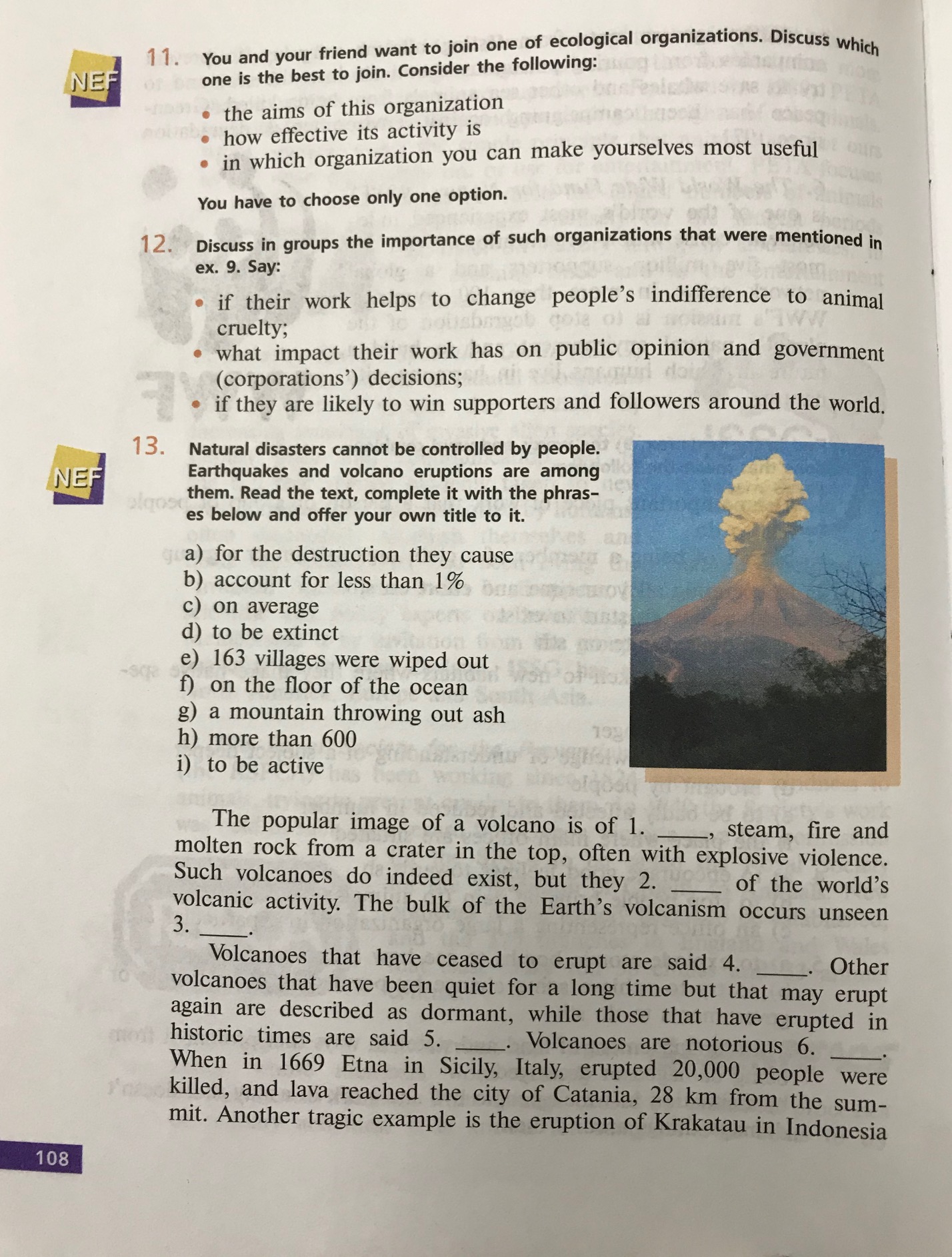 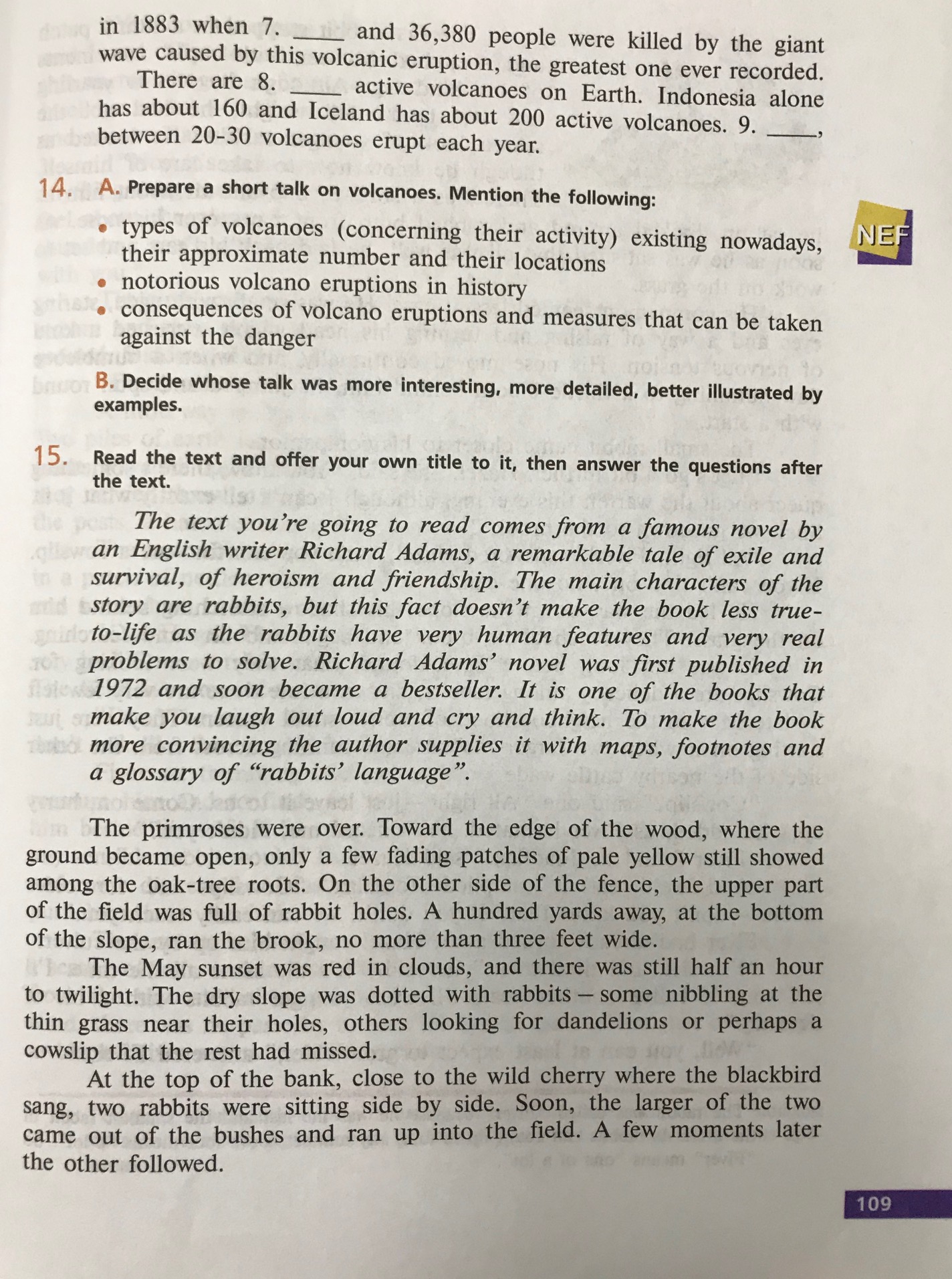 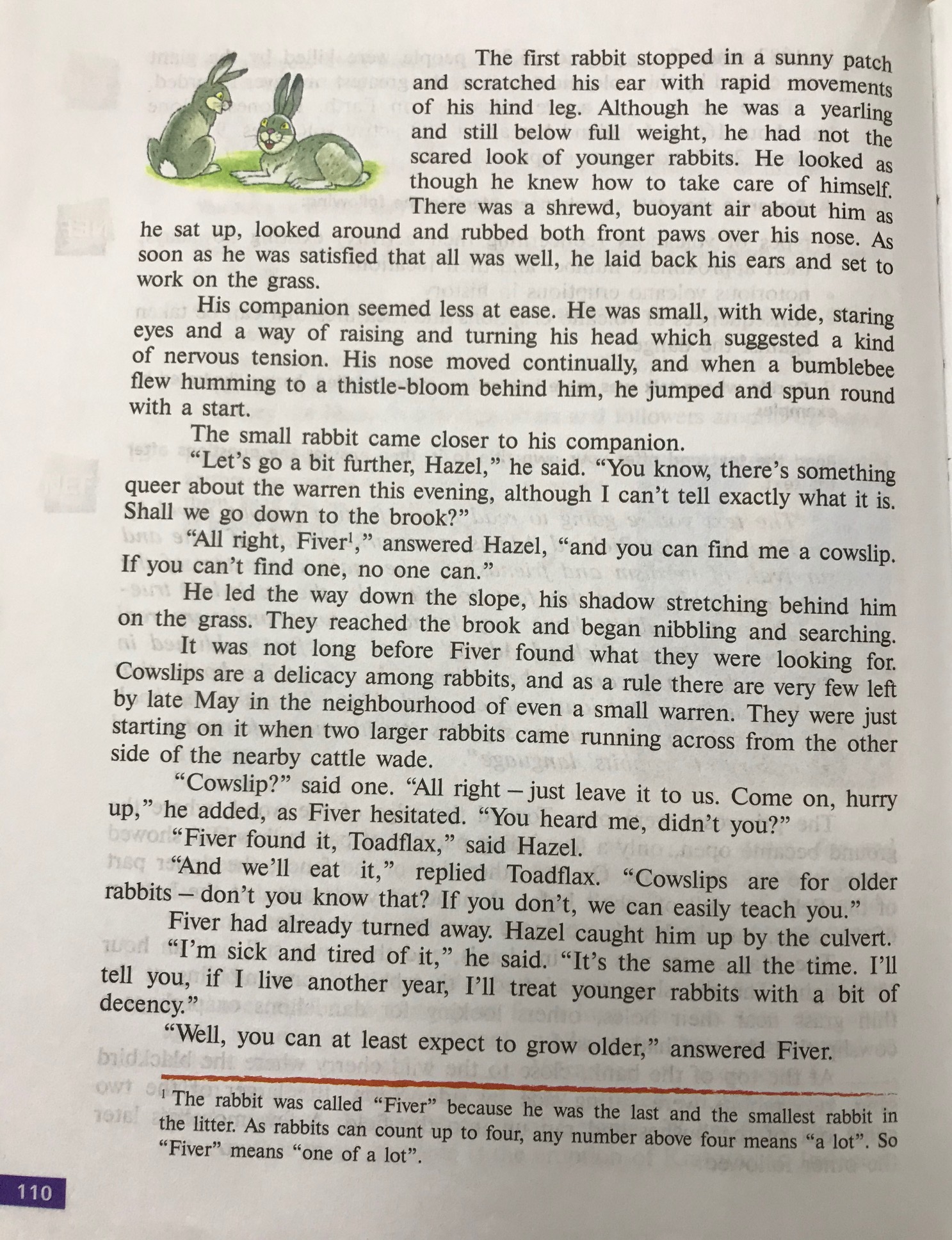 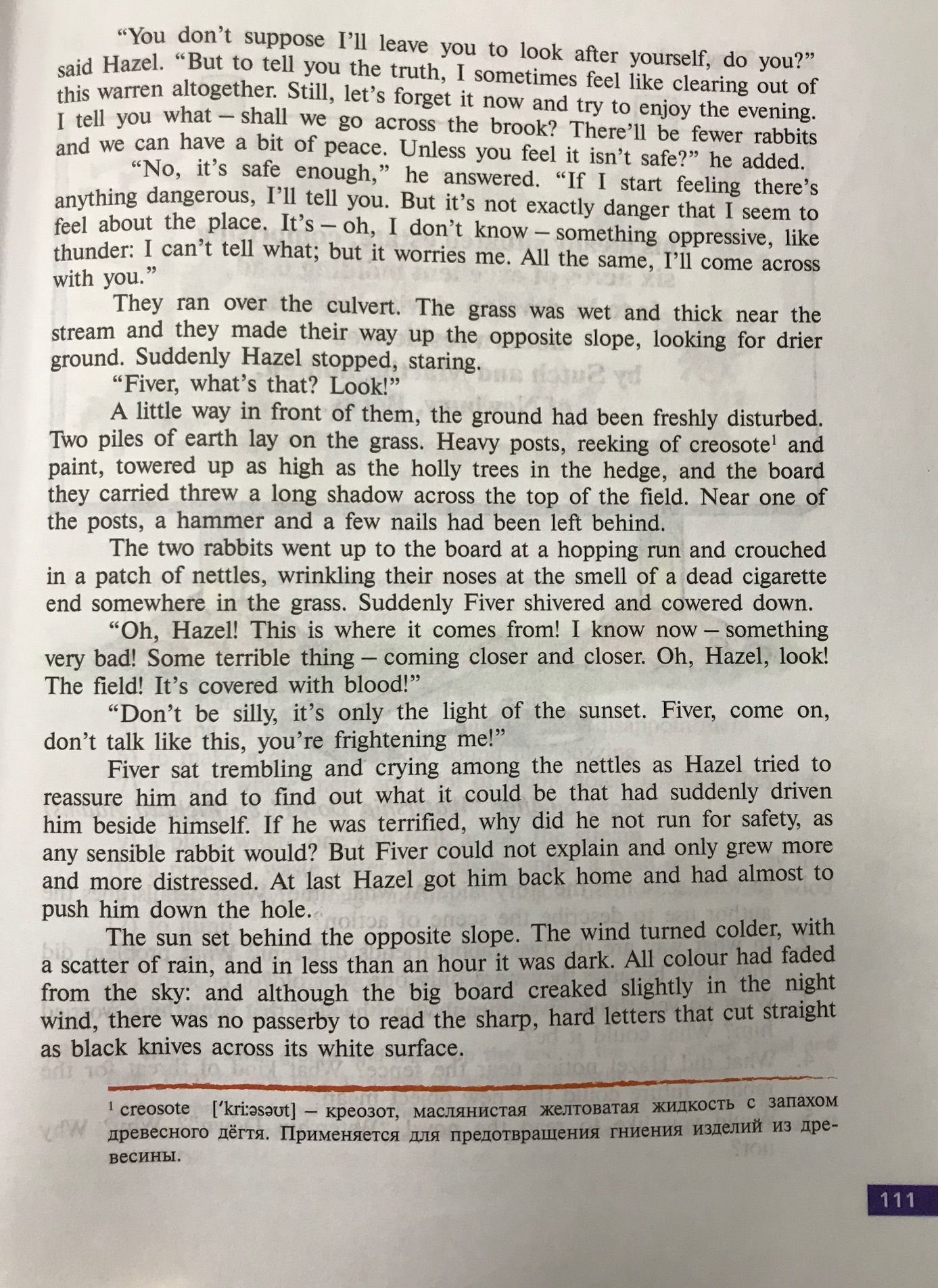 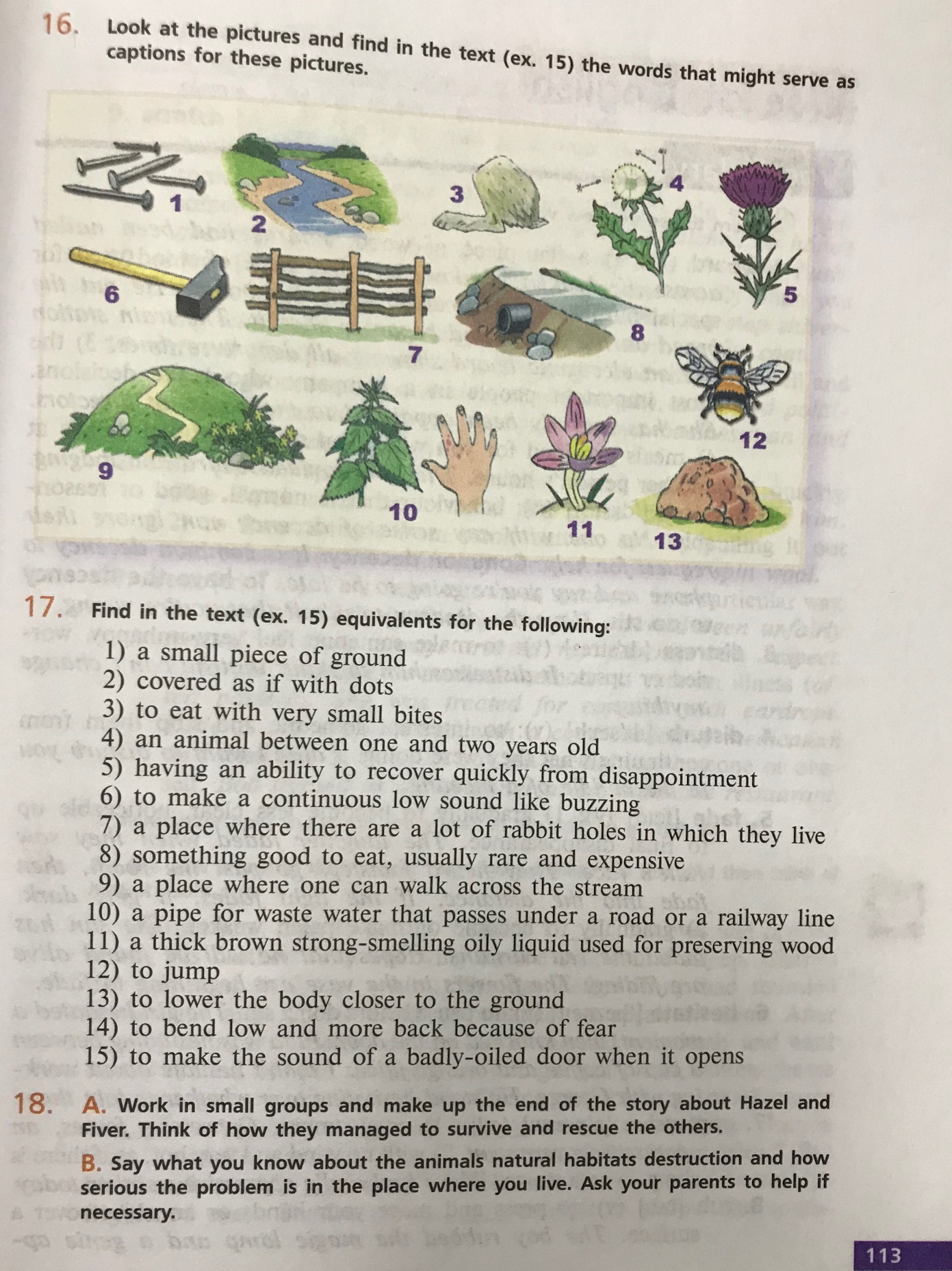 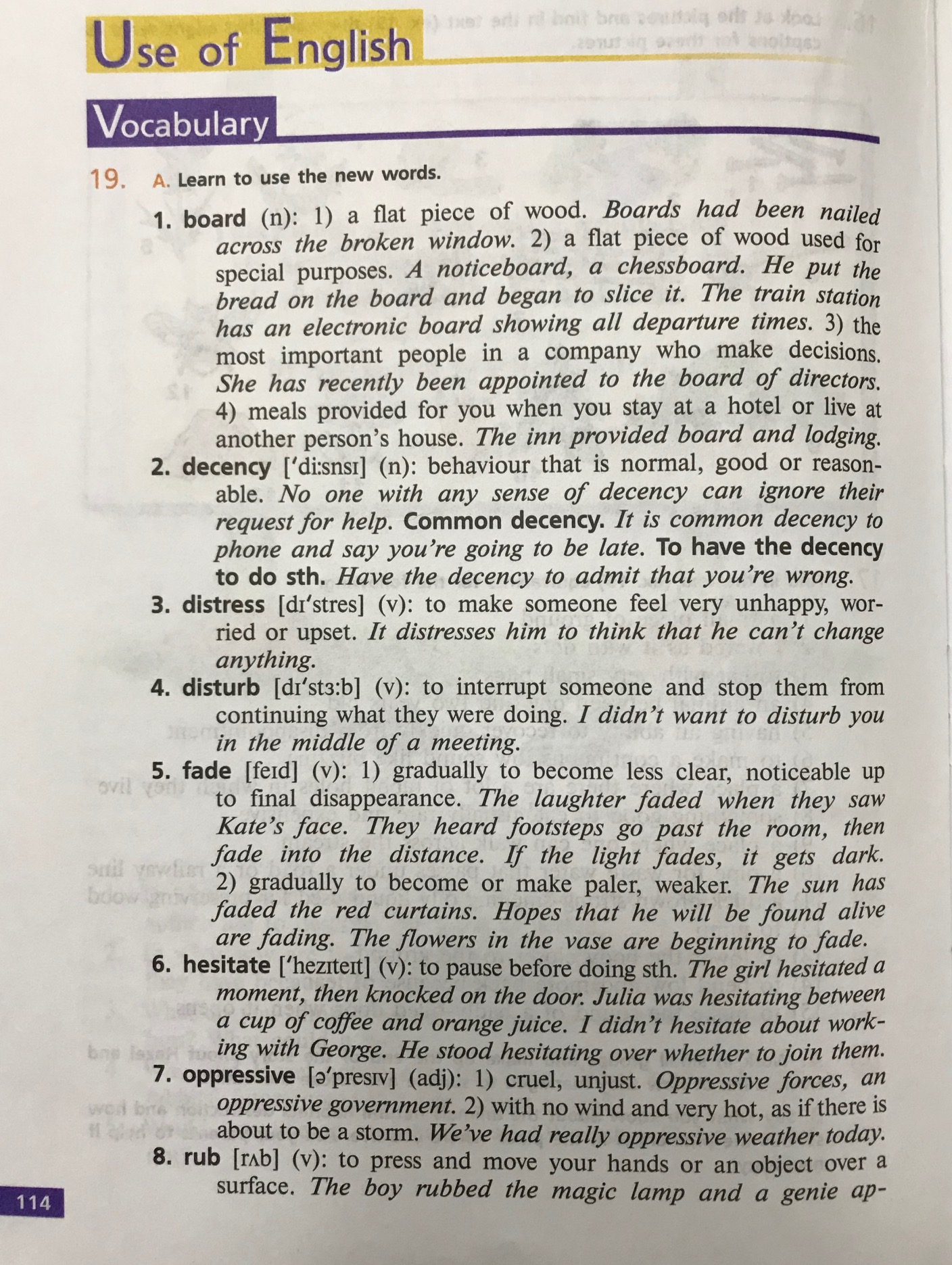 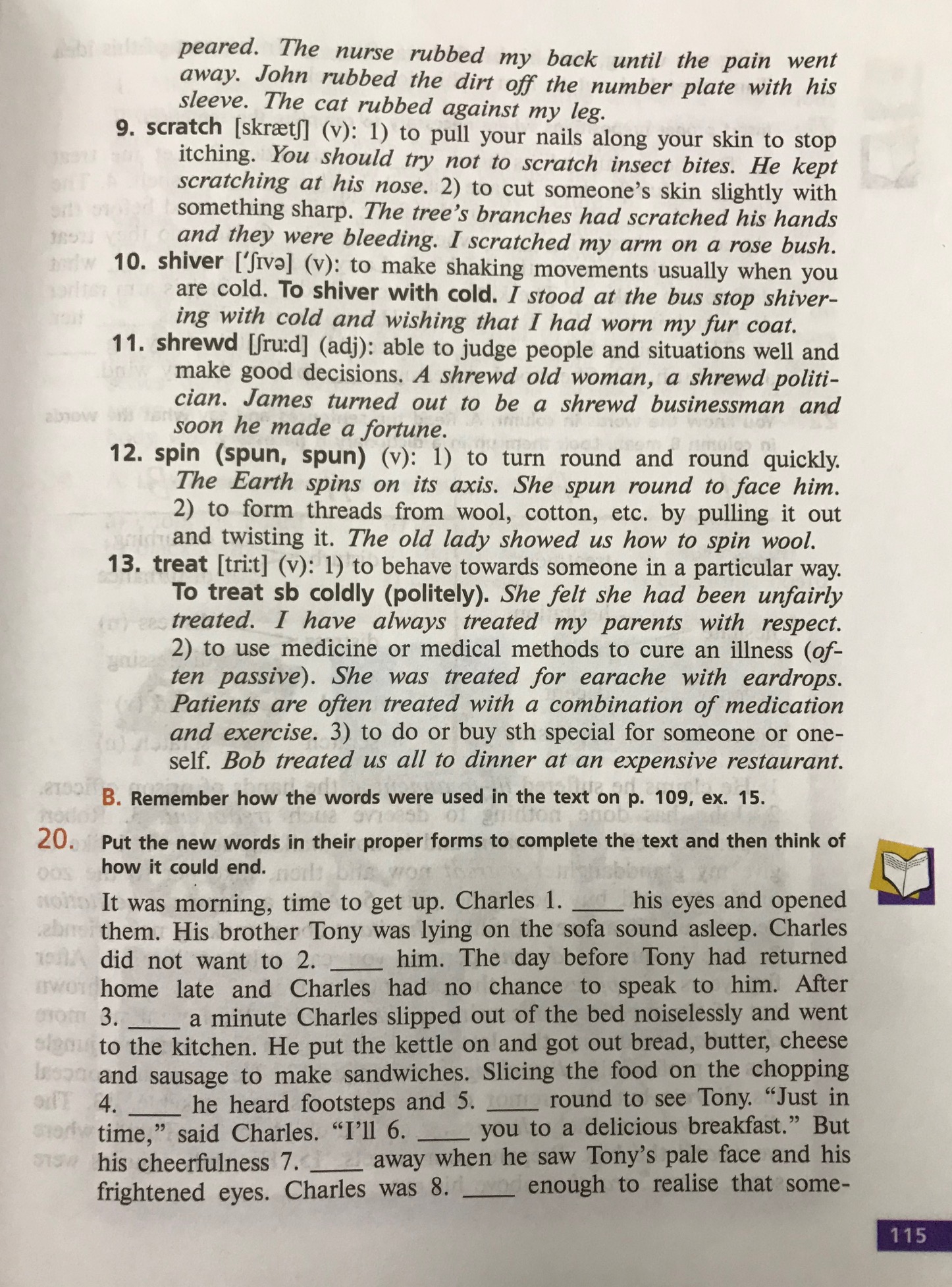 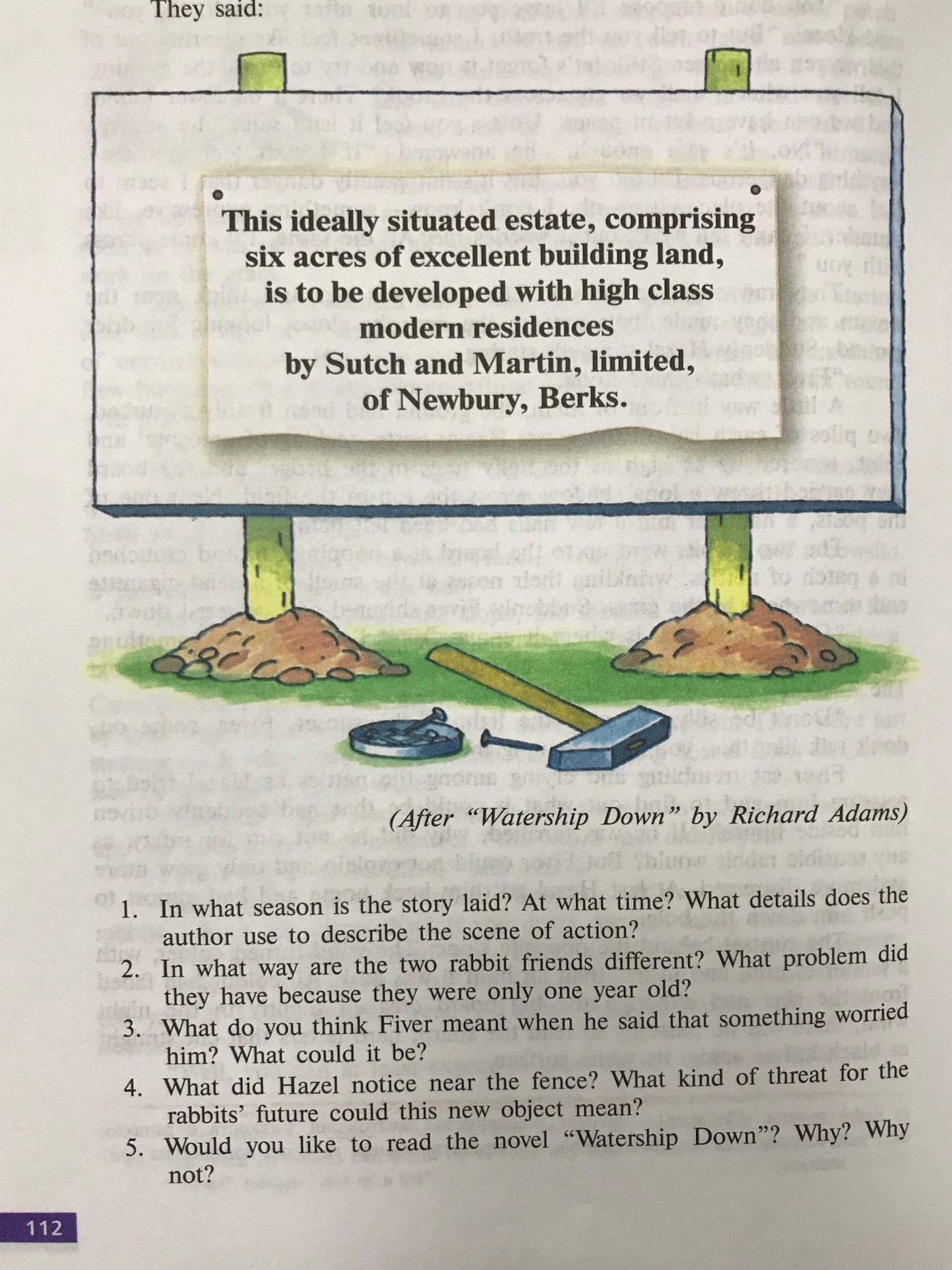 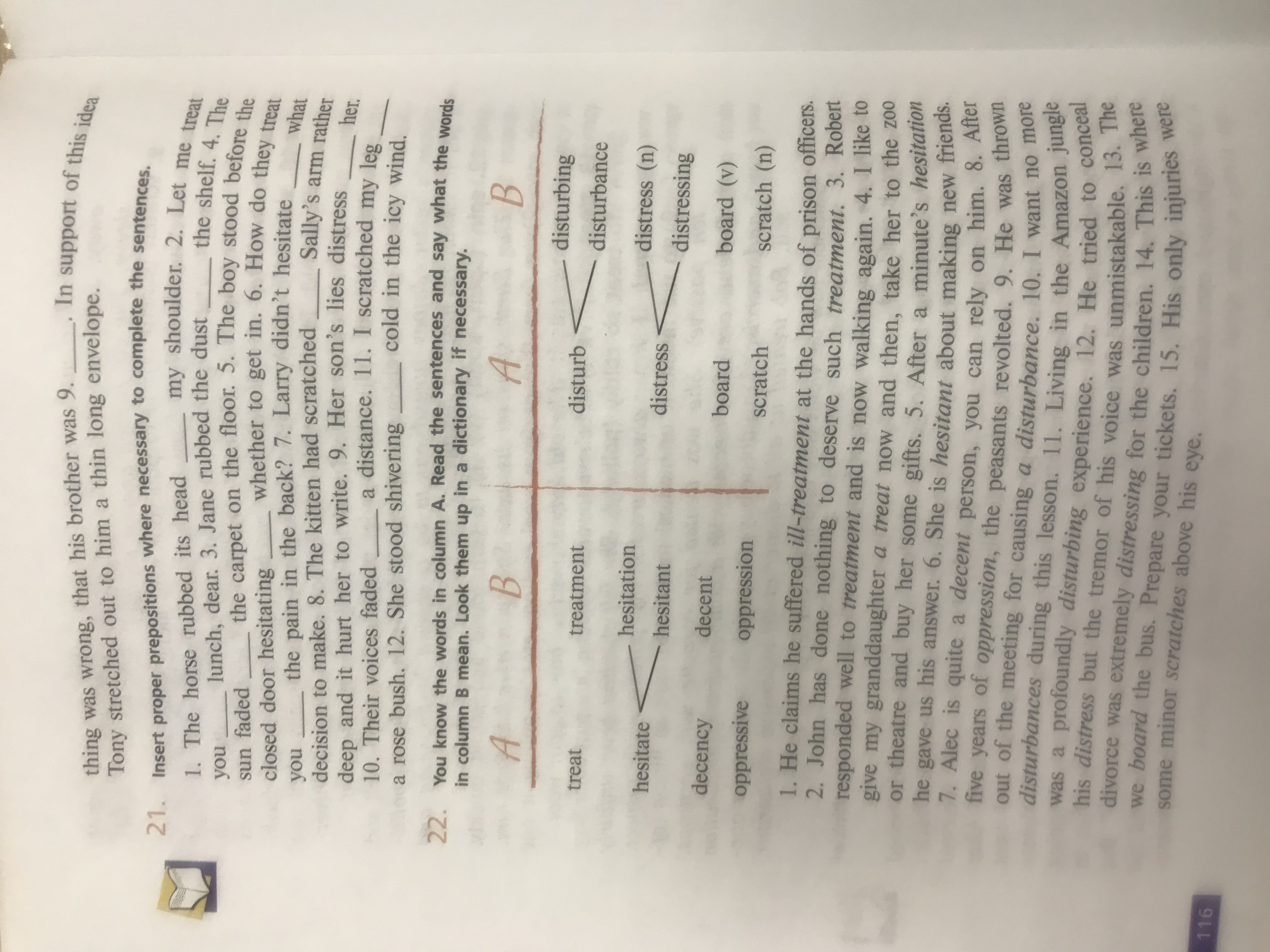 датазаданиекомментарии24.03.2020Стр. 108-109 №13,14Выполнить письменно31.03.2020Стр 109-112 № 15ответить на вопросы  письменно07.04.2020Стр 113 №16,17Стр 114-115 № 19Стр 115 №20, стр. 116 №21ПисьменноПрочитать , перевести письменнописьменно